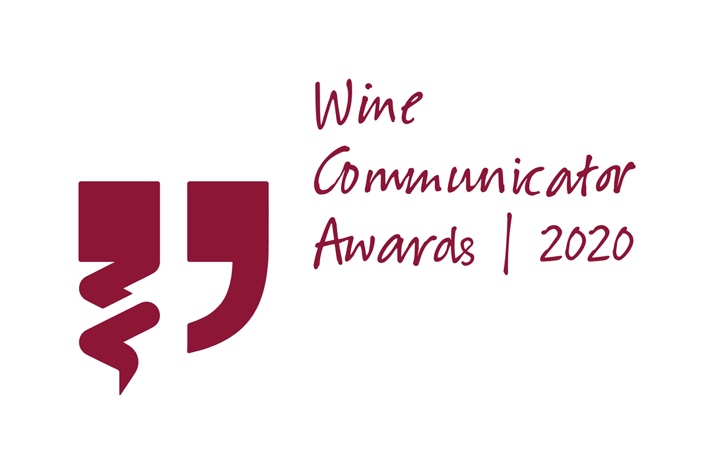 This is the entry form for the 2020 Best Published Feature Articles or Wine Column.Entry and judging criteria can be found on the WCA website HERE. Please ensure you complete all sections (noting word limits where they apply) by typing under the relevant headings of this application form. Any additional and supporting materials can be submitted as part of the online entry process. Alternatively, supporting materials can be: - Sent electronically to the following email address: wca@winecommunicators.com.au, OR- Sent as a hard copy to the following address: Suite 5/181 Gilles Street, Adelaide SA 5000Entries close Friday 28 August 2020.Good Luck! Please complete ALL SECTIONS below, failure to do so may result in your entry not being considered.Three articles must be submitted for judging. These articles can include: - 3 x individual features - A series of 3 related articles or blogs - 3 examples of a regular wine column Please attach the 3 articles to your on-line submission and complete the corresponding sections below.SECTION 1: PERSONAL DETAILS                                                          FACEBOOK                                          INSTAGRAM                                                         TWITTER                                              LINKEDINSECTION 2:  QUESTIONS & ANSWERS1.Descriptive summary of nominated articles. This may be used for PR purposes. (200 words) 2. Detail who is the audience of the nominated articles, and how do the articles identify and seek to deliver the information to its readers? (200 words) 3. What are some of the unique style elements the author of the articles considers important in wine writing, and sought to include in these entries? (200 words) SECTION 3: SUPPORTING MATERIALPlease attach the following supporting material to your on-line entry form. The Three articles you are submitting for judging.A high-quality image to represent the person/organisation being nominated. This may be used for PR purposes.If you experience technical difficulties, please email directly to wca@winecommunicators.com.auApplicants Full Name:Nomination Name:*NOTE: this is the individual or business that will officially receive the Award (should the entry be successful)Organisation: Position: Nominee Contact Number:Nominee Email:Nominee Social Handles: